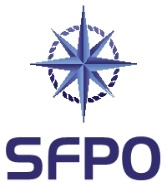 www.sfpo.seGöteborg den 24 februari 2022				Jordbruksverketsusanna.axelsson@jordbruksverket.selina.waara@jordbruksverket.sekristina.mattsson@jordbruksverket.seSynpunkter från SFPO i anledning av enkät om handelsnormer för fisk och skaldjursprodukter (dnr 3.3.17-03433/2022)Sveriges Fiskares PO (SFPO) företräder cirka 250 fiskefartyg som är verksamma inom det demersala fisket. Våra medlemmar bedriver fiske på naturens och förvaltarens villkor. Vi har medlemmar längs hela den svenska kusten, från Koster till Kalix. SFPO står för ett långsiktigt hållbart fiske och våra medlemmar är bland de bästa när det handlar om skonsamhet, selektivitet och kvalité. Handelsnormerna har sedan länge behövt uppdateras utifrån huvudsakligen två aspekter: landningsskyldighetens införande och förändringar på marknaden för fiskeriprodukter. SFPO påtalade för många år sedan ett stort behov av en ändring vad gäller småräka, ett påtalande som ännu inte föranlett någon ändring i regelverket. Reglerna om handelsnormer är inte bara föråldrade, de är överflödiga. Handelsnormerna syftar till att förbättra kvaliteten på produkterna, underlätta handel och skapa rättvis konkurrens. Når handelsnormerna dessa syften? Svaret är nej, det gör de inte. Andra regelverk är i kraft som gör att handelsnormernas existens kan ifrågasättas, ett ifrågasättande som blir än starkare om man beaktar hur lagstiftaren under en lång rad av år underlåtit att uppdatera dem trots ett uppenbart och påtalat behov. SFPO anser principiellt att eftersom fisket är reglerat in i minsta detalj och då vi har en landningsskyldighet på plats så finns det inget behov av handelsnormerna längre. SFPO konstaterar att samarbetet mellan fisket och Jordbruksverket har goda förutsättningar för att kunna förbättras. SFPO anser att frågeställningarna i den översända enkäten bättre hade kunnat diskuterats vid ett möte. SFPO föreslår därför Jordbruksverket att anordna ett möte med fiskets producentorganisationer om handelsnormerna, förslagsvis som ett uppföljningsmöte när ni erhållit samtliga svar. Nedan besvarar vi de frågor som ställs i enkäten: Ett övergripande syfte med handelsnormer är att de ska minska kostnader och risker vid handel genom att underlätta kommunikationen mellan köpare och säljare (oavsett om det är lokal, regional eller internationell handel). Anser du att dagens handelsnormer för fisk underlättar handeln med fisk? Oavsett om du svarar ja eller nej, förklara varför.Nej, handelsnormerna har inte ens uppdaterats av lagstiftaren på många år – trots ett påtalat behov – något som tydligt indikerar att inte ens lagstiftaren tror att handelsnormerna har någon betydelse. Fisket är genomreglerat i alla delar och handelsnormerna skapar inga positiva mervärden. Någon kostnadsminskning kan handelsnormerna rimligen inte säkerställa. Vi kan inte tro att handelsnormerna har någon annan effekt i dialogen mellan köpare och säljare annat än att komplicera. Är bara vissa krav i handelsnormerna till nytta och vissa inte? I så fall vilka? Kraven omfattar färskhet och storlek. Partierna ska också vara märkta i rimlig tid före försäljningen och utöver färskhet och storlek ska även nettovikt och produktform (hel, rensad, utan huvud etc.) framgå av märkningen. Finns det någon särskild del av regelverket som du skulle vilja förändra eller förbättra?Frågan är vilken nytta handelsnormerna säkerställer? Fiskets bedrivande regleras fullständigt i annan ordning och detsamma gäller med avseende på livsmedelssäkerhetsrelaterade aspekter. Marknadens funktionssätt säkerställer att säljare lämnar köpare den information de efterfrågar. Fråga kan ställas var handelsnormerna gör för nytta och om inget bra svar på den frågan kan lämnas bör regelverket upphävas.  Anser du att handelsnormerna bidrar till att det blir lättare att jämföra produkter eller till att det blir en rättvisare konkurrenssituation?Nej. Är det av värde för dig med en gemensam handelsnorm för de produkter som släpps ut på EU-marknaden? Bör det ställas samma krav på produkter som importeras till EU som ställs på produkter med ursprung på den inre marknaden?Nej. Ja, om regelverket ska kvarstå ska det givetvis ställas samma krav på importerade produkter, annars missgynnas EU-produktionen. Vilket av följande alternativ stämmer bäst med din uppfattning? a. behåll dagens regelverk, med mindre förändringar b. gör större förändringar av regelverket c. behåll handelsnormerna men ta bort myndighetskontrollen d. ta bort regelverket helt och hållet och låt branschen sköta detta på egen handSvar: d. Hur tycker du att man i utformningen av regelverket ska förhålla sig till internationella handelsnormer såsom Codex? Vilka för- och nackdelar ser du med att ha andra/högre ställda krav inom EU? Finns det andra branschstandarder som man borde utgå ifrån istället? Ser du ett värde i att det finns handelsnormer på EU-nivå eller är det bättre att enbart hålla sig till CODEX normer?Om regelverket ska kvarstå, oklart till vilken nytta, så bör det självfallet vara i harmoni med internationella handelsnormer. SFPO ser inga fördelar med att avvika från internationella handelsnormer. SFPO anser att marknaden själv – i ljuset av den gemensamma fiskeripolitikens bestämmelser och existerande livsmedelslagstiftning – ska ta om hand detta. EU:s handelsnormer bör avskaffas. Hur upplever du att handelsnormerna påverkar kostnader och administrativ börda? Finns det någon särskild ändring av handelsnormerna som skulle kunna förbättra situationen? Handelsnormerna är en onödig administrativ börda utan någon motsvarande nytta. De genererar onödiga kostnader. Att diskutera särskilda ändringar av handelsnormerna när nödvändiga sådana föreslagits för många år sedan, utan någon som helst åtgärd från EU-kommissionens sida, är för oss detsamma som att inte ens EU-kommissionen ser någon betydelse i handelsnormerna. Handelsnormerna är en administrativ börda som genererar kostnader; de säkerställer ingen nytta och bör därför avskaffas. Hur ser du på behovet av att inkludera hållbarhetsaspekter (miljömässig, ekonomisk och/eller social hållbarhet) inom ramen för EU:s handelsnormer? a. Vilka för- och nackdelar ser du? b. Tror du att detta skulle kunna leda till en större betalningsvilja hos konsumenterna? c. Skulle det riskera att öka kostnaderna och därmed i slutänden priset på produkterna?Hållbarhetsaspekter skulle inkluderats långt tidigare om det skulle haft någon effekt och varit relevant. MSC och andra privata hållbarhetsaktörer på fiskets område har spelat ut lagstiftarens möjlighet att agera i denna del. EU:s handelsnormer har spelat ut sin betydelse och bör avskaffas, definitivt inte utvidgas. Det finns således inga fördelar i nuläget med ett inkluderande av hållbarhetsaspekter i handelsnormerna, marknaden har överspelat lagstiftarens oförmåga att agera i tid. Ett sådant inkluderande nu skulle endast försvåra för marknadens aktörer och generera onödiga kostnader utan att generera någon som helst nytta. Alla ändringar som innebär nya regler och pålagor påverkar självfallet kostnaderna i negativ bemärkelse och slutpriset på produkterna ökar. Frågan om ett inkluderande hållbarhetsaspekter var relevant för många år sedan, behovet är säkerställt av marknaden. En tidigare utvärdering av handelsnormerna pekade särskilt på att handelsnormerna endast omfattar ett begränsat antal produkter (Se bifogad lista. 13 % av importerade produkter och upp till 40 % av landningar inom EU beräknas omfattas). Anser du att handelsnormerna bör omfatta fler eller färre produkter? Är det någon särskild produkt som bör tas bort/läggas till och i så fall varför?SFPO anser att handelsnormerna bör avskaffas då desamma inte säkerställer någon nytta. Anser du att myndigheternas kontroll av att handelsnormerna efterföljs har någon positiv påverkan på marknaden?Nej. Det vore intressant att få reda på vilka positiva effekter, om några, som har följt av myndigheternas kontroll av handelsnormer jämfört med situationen innan dessa kontroller påbörjades. Hur ser du på möjligheten att koppla handelsnormerna till EU:s fiskerikontrollförordning och bestämmelserna om spårbarhet?Det skulle endast göra en redan komplicerad och komplex lagstiftning ännu mer komplicerade och komplex. Fiskeribestämmelserna är tillfyllest såsom är, även om det egentligen föreligger ett stort regelförenklingsbehov. Den europeiska fiskerinäringen behöver inte fler regler, den behöver färre. Anser du att behoven för handelsnormer ser olika ut för olika produktionsgrenar inom fiskhandeln, dvs. ser kraven olika ut om produkterna ska gå som råvara till beredningsindustrin eller till färskvarumarknaden? Bör detta i så fall avspeglas i handelsnormerna?Handelsnormerna bör avskaffas, marknaden klarar – utifrån annan existerande lagstiftning – av att hantera situationen på bästa möjliga sätt. SVERIGES FISKARES POPeter Ronelöv Olsson		Fredrik LindbergOrdförande			Ombudsman